Задание подготовлено в рамках проекта АНО «Лаборатория модернизации образовательных ресурсов» «Кадровый и учебно-методический ресурс формирования общих компетенций обучающихся по программам СПО», который реализуется  с использованием гранта Президента Российской Федерации на развитие гражданского общества, предоставленного Фондом президентских грантов.Разработчик: Гисматуллина Лилия Наилевна, ГБПОУ СО «Поволжский государственный колледж»Курс: МДК 01.01 Технология обработки на токарных станках (15.01.33 Токарь на станках с числовым программным управлением)Тема: Классификация металлорежущих станковКомментарииЗадание выполняется на этапе изучения нового материала или в рамках внеаудиторной самостоятельной работы перед занятием, на котором планируется изучение новой темы. По итогам выполнения задания необходимо обсудить с обучающимися, каким образом они работали с источником. Имеет смысл показать, каким образом можно работать с истчником, разделив предварительно шифр на отдельные составляющие; когда, на каком основании появлялась идея разбить шифр на составляющие и работать с ними отдельно, каким образом осуществлялась сборка и проверка итогового результата. Следует обращать внимание на то, что обозначение завода-изготовителя не входит в наименование модели.  После завершения работы над обратной связью по извлечению информации можно проговорить, записать общий алгоритм чтения маркировки.Если вы констатируете предельно низкий уровень сформированности информационной компетенции в аспекте «извлечение информации» у обучающихся, можно упростить им процесс извлечения информации, разделив сложносоставное основание на простые. Тогда бланк будет выглядеть следующим образом:6Р13Ф36 – ___________________________________________Р – ___________________________________________1 – ___________________________________________3 – ___________________________________________Ф3 – _________________________________________Задание разбито на варианты с тем, чтобы информация, необходимая для обучающихся, выполняющих задание одного варианта, оказывалась избыточной для тех, кто выполняет задание другого варианта.Изучите таблицу «Классификация металлорежущих станков». Ознакомьтесь с источниками, описывающими разные основания классификации.Расшифруйте маркировку металлорежущих станков.Запишите наименования моделей металлорежущих станков  в бланк. Вариант 116К20П –________________________________________________________________________________________________________________________________________________________________1Г340ПЦ –________________________________________________________________________________________________________________________________________________________________Вариант 253А50 –________________________________________________________________________________________________________________________________________________________________7Б55А –________________________________________________________________________________________________________________________________________________________________Вариант 32Н125В –________________________________________________________________________________________________________________________________________________________________6Р13Ф3 – означает________________________________________________________________________________________________________________________________________________________________Источник 1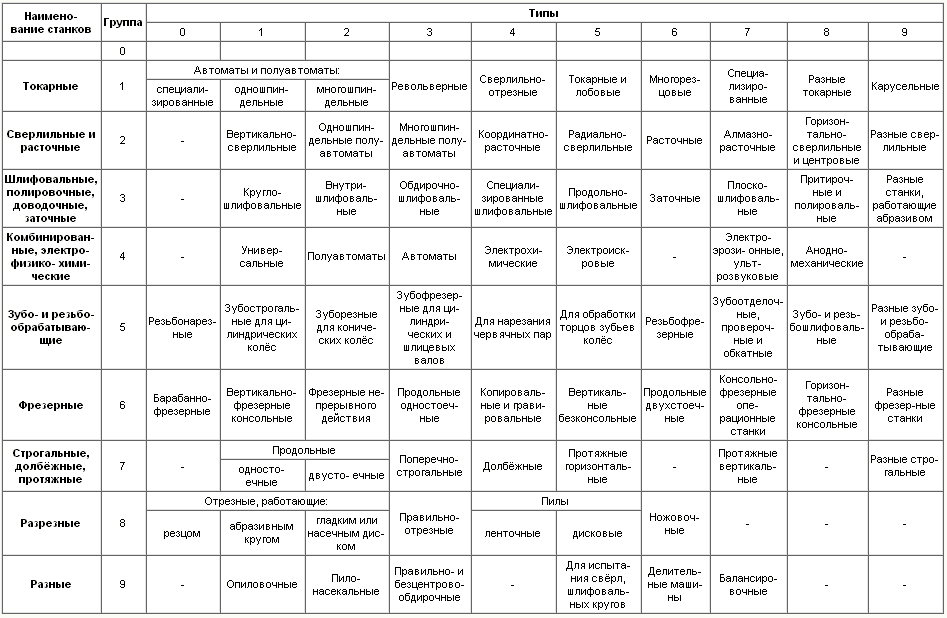 Таблица 1. Классификация металлорежущих станковИсточник 2Шифр станковПри обозначении шифра станков, первая цифра указывает группу станков. Вторая цифра указывает тип станка. Последующие цифры, как правило, показывают технологический параметр станка, а именно: максимальный диаметр обрабатываемой детали, высоту центров и др. Буква после первой или второй цифры обозначает завод-изготовитель станка. Буквы, поставленные в конце цифрового шифра, указывают на усовершенствование базовой модели или на класс точности станка.Приведем несколько примеров обозначения моделей токарных станков.1К62 - цифра 1 - группа токарных станков; 6 - токарно-виноторезный; 2 - технологический параметр; буква К - завод-изготовитель.61A16П - цифра 6 - группа фрезерных станков; 1 - барабанный тип; 16 - технологический параметр; А - завод-изготовитель, П - класс точности - повышенный.Классификация по универсальностиОбрабатывающие механизмы одной и той же группы могут выполнять различные задачи:Универсальные обрабатывают изделия широкой номенклатуры. Размеры заготовок могут быть различными. Способны выполнять любые технологические операции, предусмотренные для данной группы.Специализированные изготавливают однотипные детали (детали корпусов, валы, сходные по форме, но отличающиеся размерами).Специальные выполняют операции с одной деталью различных размеров.Классификация по степени точностиСтепень точности обработки на данном станке указывается буквой, входящей в его обозначение:Н - нормальная точность;П - повышенная точность;В - высокая точность;А - особо высокая точность;С - особо точные мастер-станки.В случаях, когда буквы на конце обозначения нет - станок нормальной точностиКлассификация по степени автоматизацииОбрабатывающее оборудование делится на автоматы и полуавтоматы. Рабочий цикл у автоматов полностью автономный. В полуавтоматах загрузку заготовок и снятие обработанных изделий проводит оператор. Он же выполняет запуск очередного цикла обработки.Комплексная автоматизация крупносерийного изготовления металлопродукции подразумевает установку автоматических технологических линий из отдельных станков-автоматов. Выпуск продукции небольшими партиями осуществляется гибкими производственными модулями.Станки, производящие продукцию под управлением ЧПУ, обозначаются буквой Ц (цикл) или Ф. Цифры обозначают особенность системы управления:Ц - цикловое программное управление;Ф1 - цифровая индикация и предварительный выбор координат;Ф2 - позиционная система управления;Ф3 - контурная система управления;Ф4 - универсальная система управления.Нумерация станковИдентификация любого металлообрабатывающего станка основана на присвоении ему буквенно-цифрового шифра.Цифры говорят, к какой группе относится станок (токарной, фрезерной и т. д.), указывают на тип и условный размер оборудования. Расшифровав нумерацию, можно узнать высоту центров, предельные размеры заготовок или диаметры сверления обрабатываемых деталей.Обрабатывающие станки одного размера, но с разными характеристиками обозначаются буквой, введенной между первой и второй цифрой. Например, токарные станки моделей 162 и 1К62 различаются максимальной скоростью вращения. У первого она 600 об/мин, у второго - 2000 об/мин.Встречается нумерация, когда четвертая цифра определяет усовершенствованный вариант станка того же типоразмера. Так, горизонтально-расточной станок модели 262 имеет современную модификацию, обозначаемую 2620.Присвоение металлообрабатывающим станкам буквенно-цифровых индексов позволяет с легкостью найти соответствующее оборудование по специальным каталогам. Также индексация дает возможность быстрого поиска необходимых запасных частей.Инструмент проверкиВариант 1Вариант 2Вариант 316К20П токарно-винторезный \ токарный, многорезцовый2 баллаУказана только группа или только тип станка1 баллповышенный класс точности \ повышенной точности1 балл7Б55Агоризонтально-протяжной станок2 баллаУказана только группа (протяжной)1 баллособо высокий класс точности \ особо высокого класса точности1 баллМаксимальный балл6 баллов53А50Нзубо-фрезерный станок для обработки цилиндрических колес и шлицевых валов \ зубо-резьбообрабатывающий, зубо-фрезерный для обработки цилиндрических колес и шлицевых валов2 баллаУказана только группа или только тип станка1 баллнормальный класс точности \ нормальной точности1 балл1Г340ПЦ токарно-револьверный \ токарный, револьверный2 баллаУказана только группа или только тип станка1 баллповышенный класс точности \ повышенной точности1 баллс цикловым программным управлением \ цикловое программное управление1 баллМаксимальный балл7 баллов2Н125Ввертикально-сверлильный \ сверлильный, вертикально сверлильный2 баллаУказана только группа (сверлильный)1 баллвысокая точность \ высокой точности1 балл6Р13Ф3вертикально-фрезерный консольный \ фрезерный, вертикальный, консольный2 баллаУказана только группа (фрезерный)1 баллс контурной системой ЧПУ \ контурная система ЧПУ1 баллМаксимальный балл6 баллов